TEMPORARY DUMPSTER SERVICE
For Services Performed less than one full month (30 days)*These rates do not include the City Utility Tax of 10% and State Refuse Tax of 3.6%Dumpster Capacity (Estimated Sizes)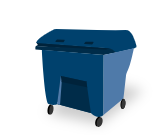 1 Yard		about 10 large bags	3’L x 3’W x 3’H
1 ½ Yard	about 15 large bags	4’L x 3’W x 3’H
2 Yard		about 20 large bags	6’L x 3’W x 3’H
3 Yard		about 30 large bags	6’L x 3’6”W x 3’10”H
4 Yard		about 40 large bags	6’L x 4’2”W x 4’H
6 Yard		about 80 large bags	6’L x 6’10”W x 4’3” HUnacceptable Items
Items over 6 feet in length, paint, liquid waste, batteries, lawn chemical, furniture, heavy metal poisons & flammables, gas cylinders, asbestos, tires, concrete blocks or chunks, large rocks, heavy metal items, etc. No furniture. No appliances to include, refrigerators, stoves, washers, dryers, water heaters or air conditioning units. No large pieces of yard waste to include tree trunks and branches. These types of material can cause serious damage to the compactor truck.All loads transported to the Central Landfill by Sunrise Disposal shall be subject to inspection. Any loads found to have unauthorized materials (listed above) can be rejected or subject to additional charges.SIZERATE PER HAULTO THE LANDFILLCONTAINER
DELIVERY CHARGECONTAINER PICK UP CHARGE1 Yard$21.89$10.30$10.301 ½ Yard$26.54$10.30$10.302 Yard$31.19$10.30$10.303 Yard$47.67$10.30$10.304 Yard$57.23$10.30$10.306 Yard$73.93$10.30$10.30